RECEITA DE CURAU DE MILHO DE LIQUIDIFICADORINGREDIENTES:2 LATAS DE MILHO VERDE 1 LITRO DE LEITE 1 PITADA DE SAL 1 XÍCARA CHÁ DE AÇUCAR 5 COLHERES SOPA DE AMIDO DE MILHO CANELA EM PÓ PARA DECORAR MODO DE PREPAROBATA NO LIQUIDIFICADOR O MILHO COM ½ (MEIO LITRO) DE LEITE.COE E COLOQUE NOVAMENTE O LÍQUIDO NO LIQUIDIFICADOR E JUNTE O RESTANTE DO LEITE, O SAL, O AÇÚCAR E O AMIDO DE MILHO.DESPEJE NA PANELA E COZINHE NO FOGO POR 25 MINUTOS MEXENDO SEM PARAR. COLOQUE EM UM RECIPIENTE E DEIXE ESFRIAR, DEPOIS DE FRIO POLVILHE CANELA POR CIMA.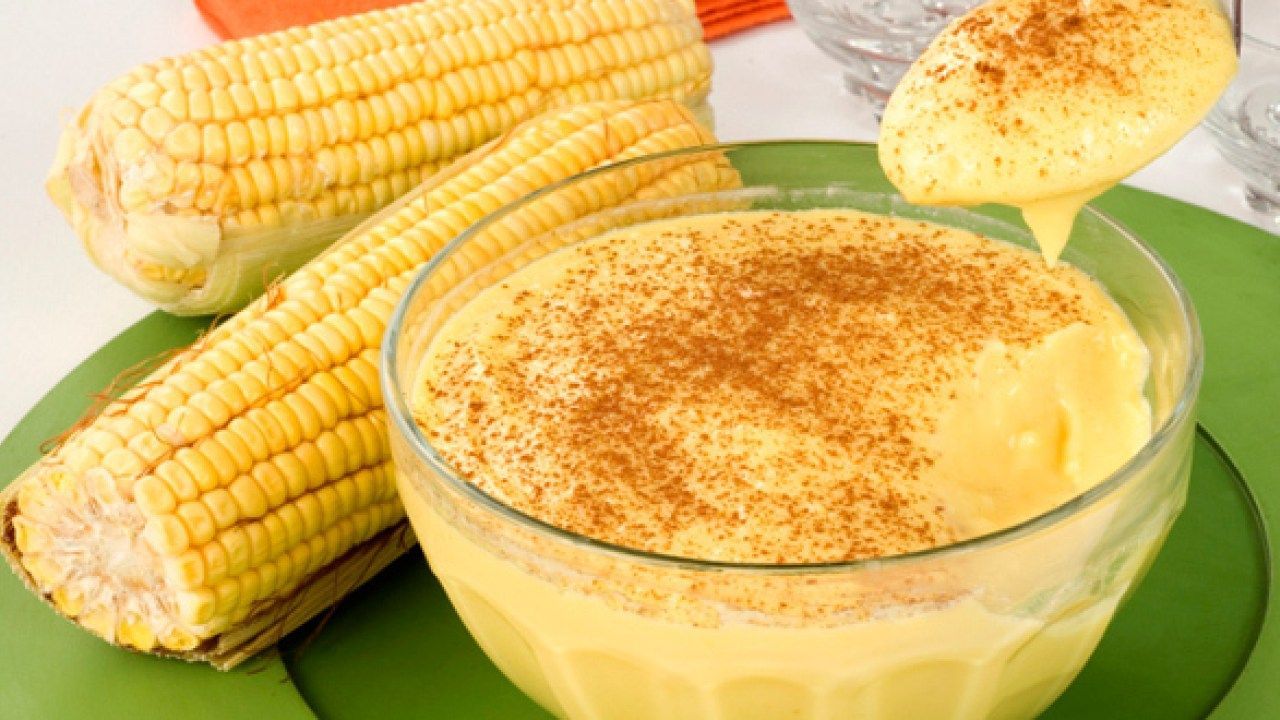 RECEITA DE DOCE DE ABÓBORAINGREDIENTES:1KG DE ABÓBORA DESCASCADA350g DE AÇÚCAR CRISTAL10 CRAVOS DA ÍNDIA (À GOSTO)1 PAU DE CANELAMODO DE PREPARO:CORTAR A ABÓBORA EM CUBINHOS;NUMA PANELA, COLOQUE TODA A ABÓBORA, O AÇÚCAR, OS CRAVOS E A CANELA;LEVE AO FOGO BAIXO E MISTURE TUDO MUITO BEM;DICA: NÃO PRECISA COLOCAR ÁGUA;DEIXE COZINHAR NO FOGO MÉDIO, MEXENDO DE VEZ EM QUANDO ( COM A PANELA DESTAMPADA);QUANDO À ABÓBORA COMEÇAR A SE DESMANCHAR, ABAIXE O FOGO E MEXA SEM PARAR;QUANDO O DOCE ESTIVER BEM APURADO E DESMANCHADO, DESLIGUE O FOGO;DICA: QUEM QUISER COM PEDACINHOS DE ABÓBORA, BASTA DESLIGAR UM POUCO ANTES;TRANSFIRA O DOCE PARA UMA TIJELA OU PARA UM POTE COM TAMPA; AGUARDE ESFRIAR E GUARDE NA GELADEIRA POR ATÉ 20 DIAS.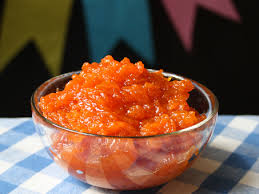 PINTE OS INGREDIENTES USADO PARA FAZER O DOCE DE ABÓBORA.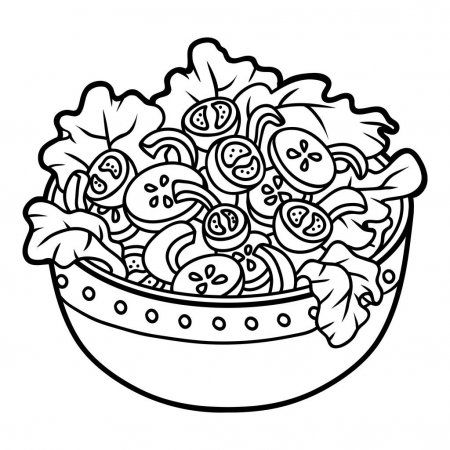 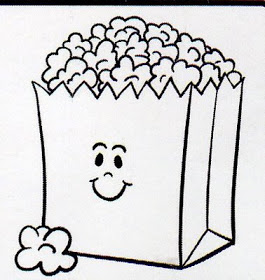 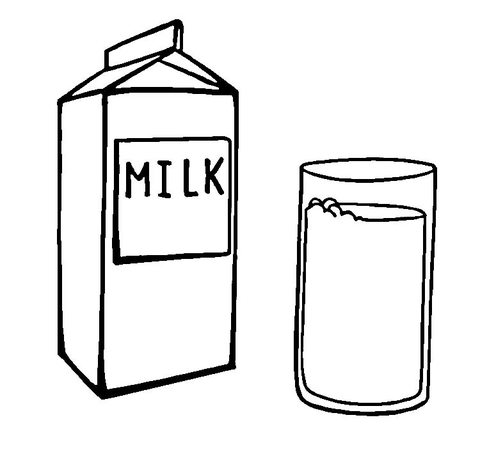 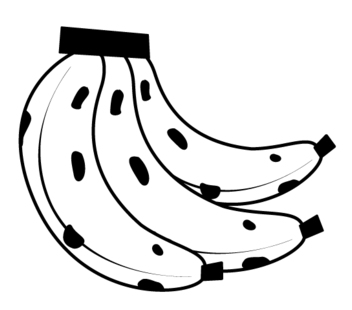 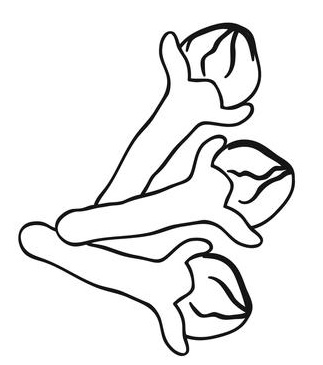 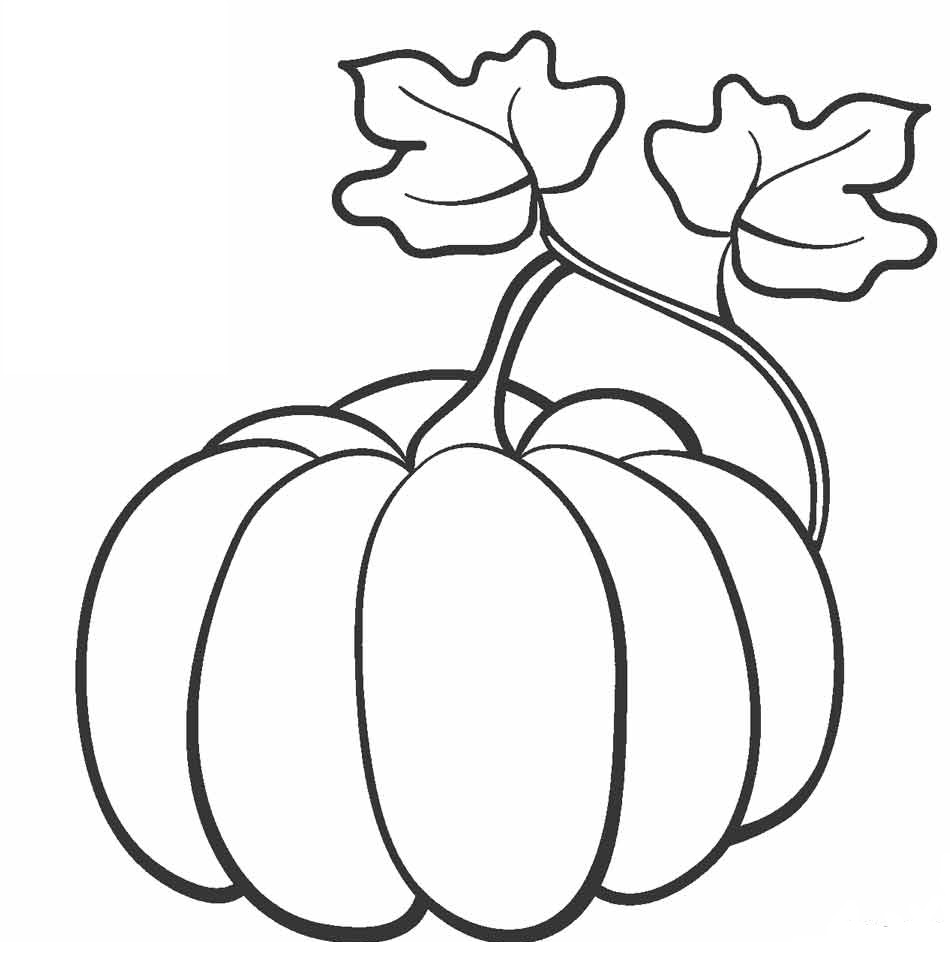 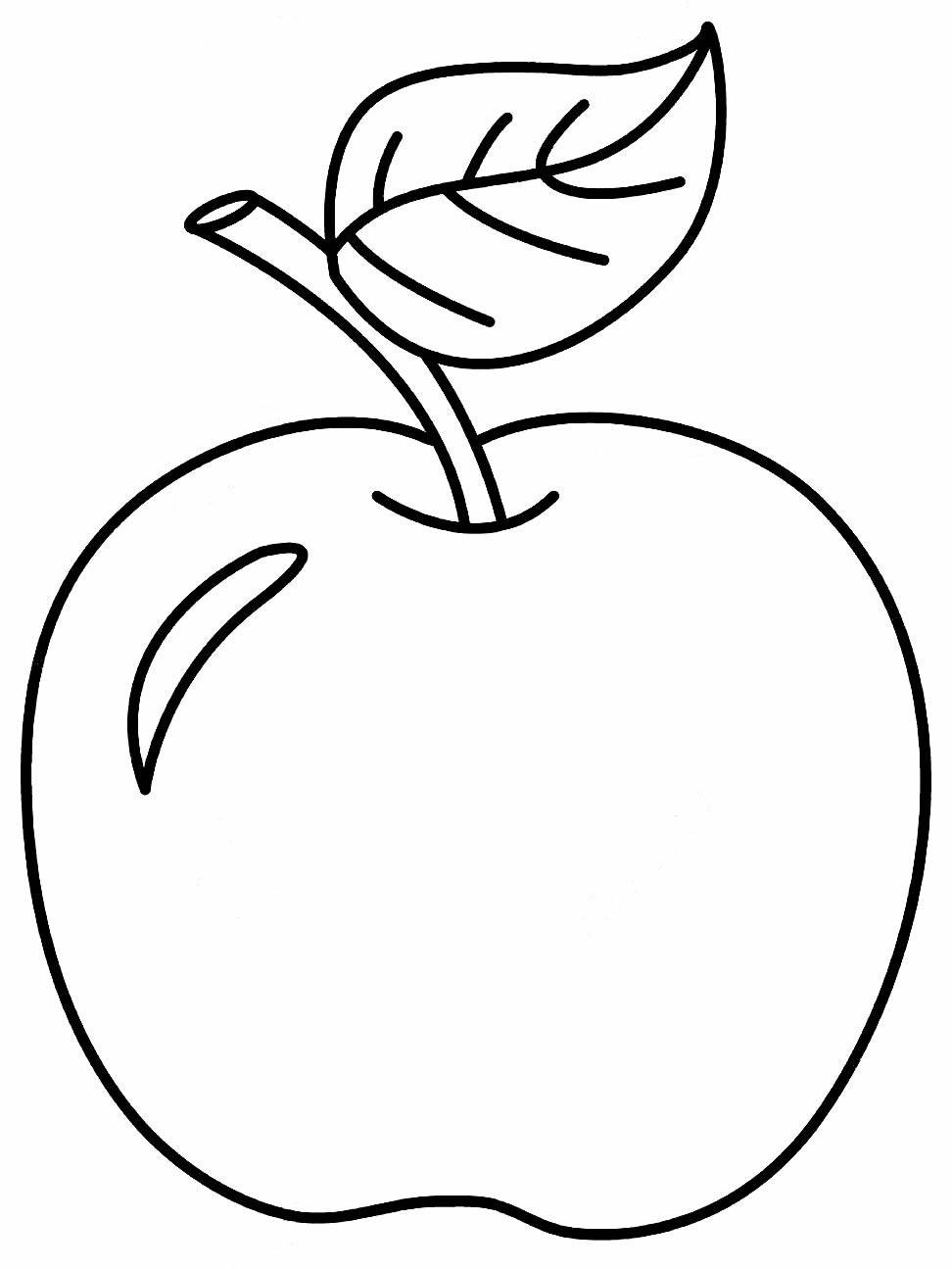 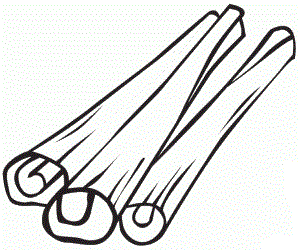 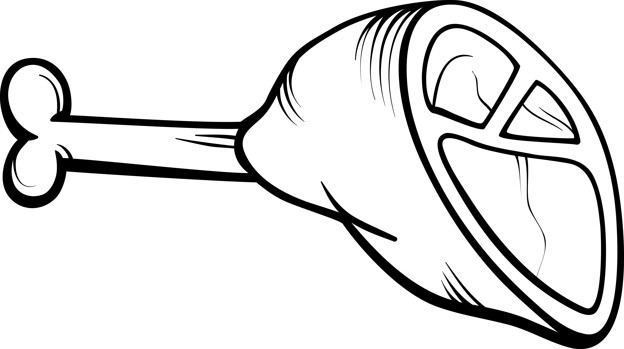 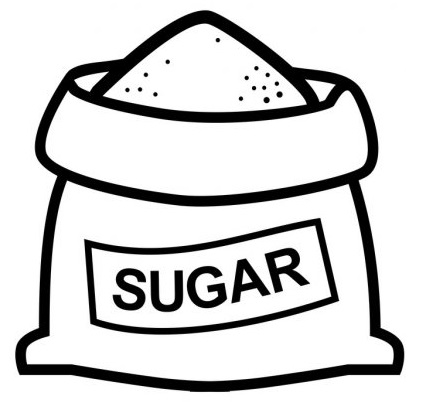 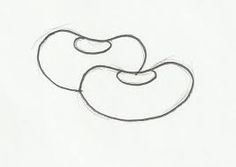 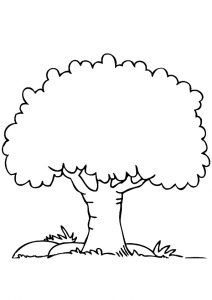 PINTE OS MASCOTES DAS OLIMPÍADAS DE TÓQUIO.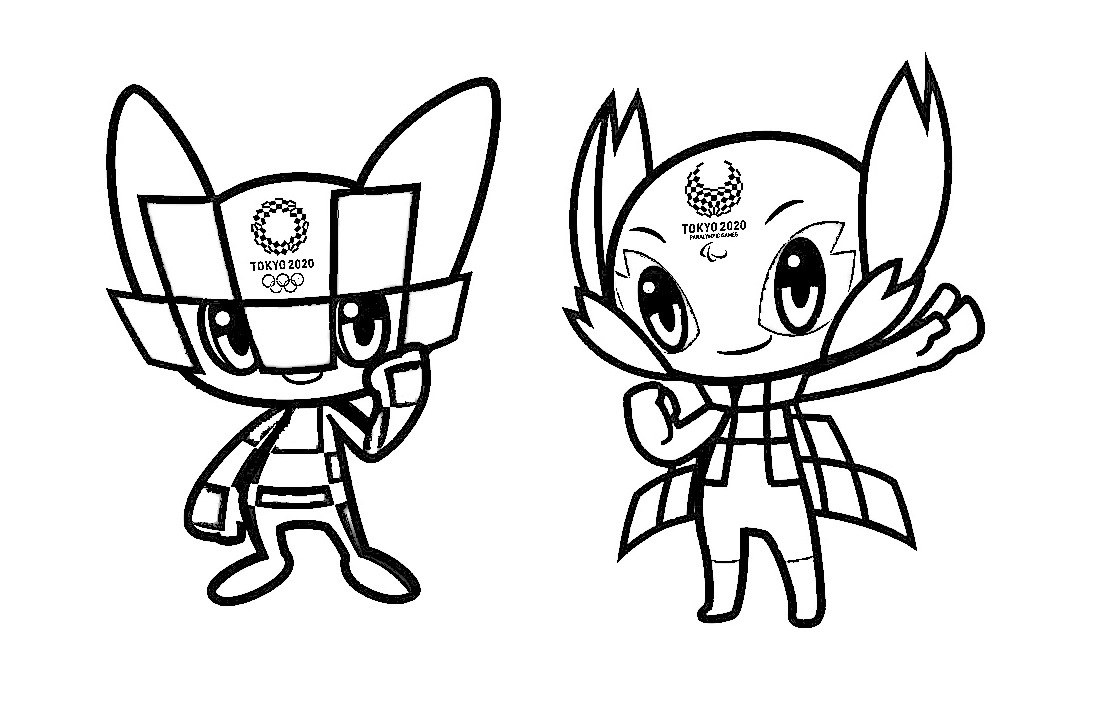                             MIRAITOWA	                                         SOMEITYLIGAR O PERSONAGEM À BOLA DE SUA MODALIDADE ESPORTIVA.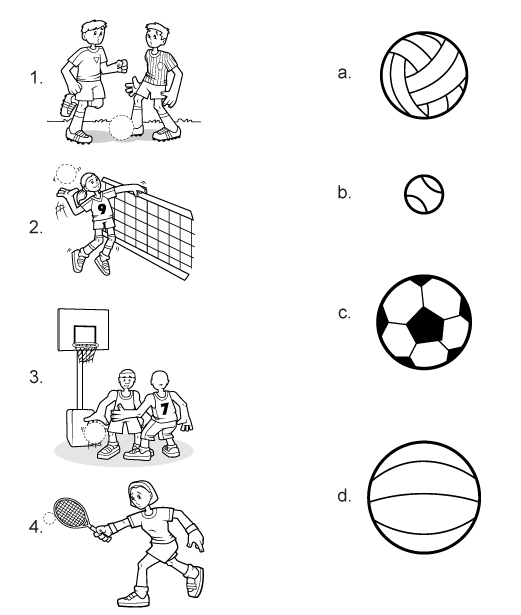 FAZER UMA PETECA DE SACOLAMATERIAIS:1 SACOLA PLÁSTICASFOLHAS DE PAPELBARBANTETESOURA SEM PONTA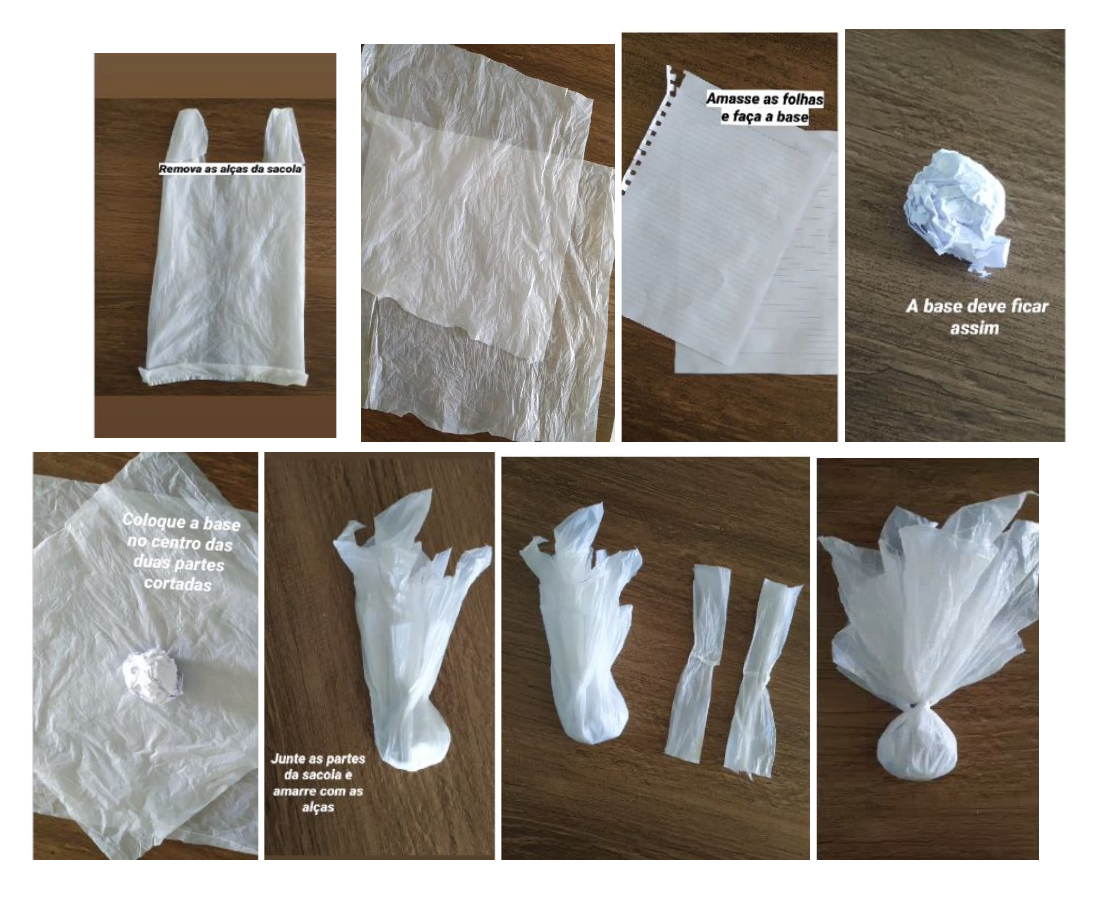 PINTE O ARCO OLÍMPICO SEGUINDO SUAS CORES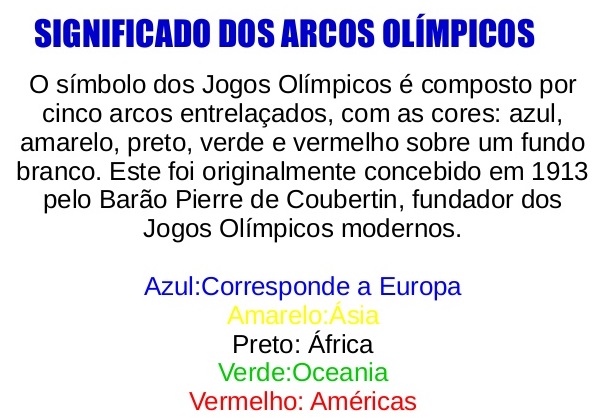 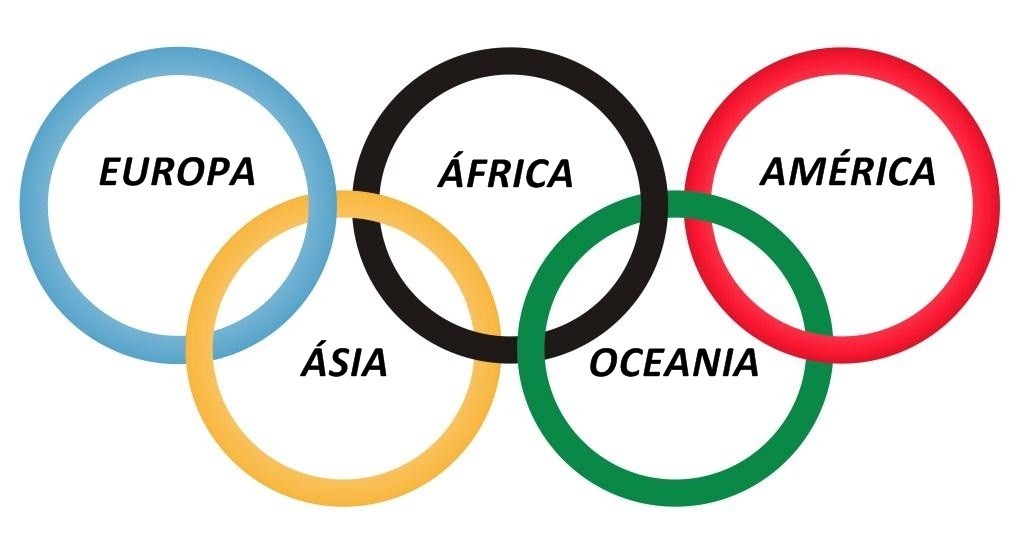 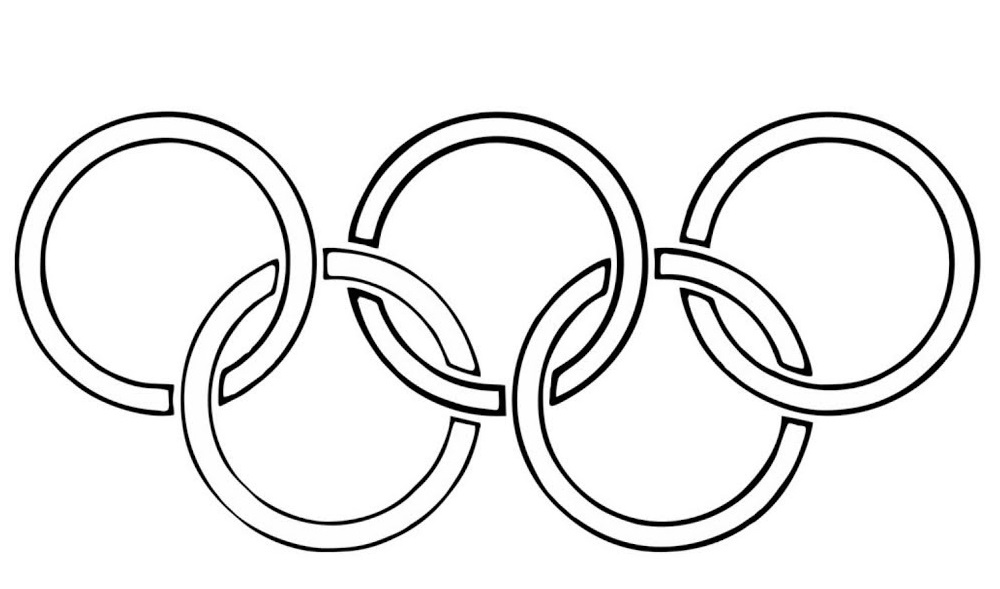 FAZER UMA BOLA DE MEIA.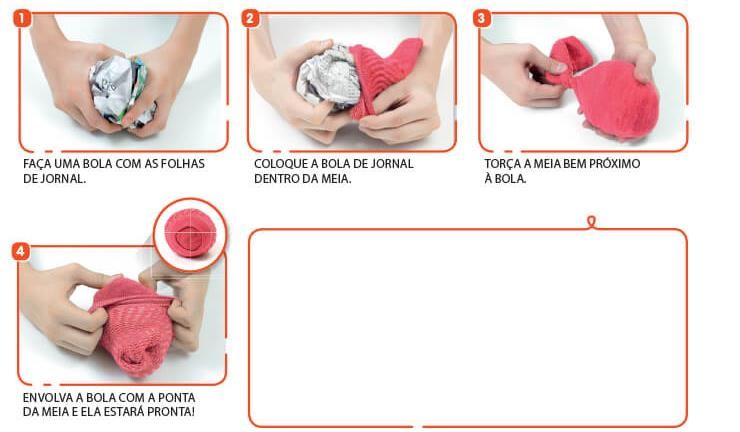 PINTE AS MEDALHAS OLÍMPICAS SEGUNDO SUAS CORES.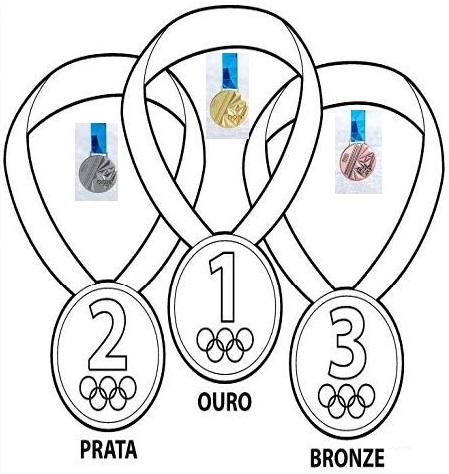 